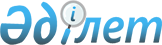 О внесении изменений и дополнения в решение Ерейментауского районного маслихата от 24 декабря 2018 года № 6С-34/3-18 "О районном бюджете на 2019-2021 годы"Решение Ерейментауского районного маслихата Акмолинской области от 13 июня 2019 года № 6С-41/2-19. Зарегистрировано Департаментом юстиции Акмолинской области 17 июня 2019 года № 7237
      Примечание РЦПИ.

      В тексте документа сохранена пунктуация и орфография оригинала.
      В соответствии с пунктом 4 статьи 106 Бюджетного кодекса Республики Казахстан от 4 декабря 2008 года, статьей 6 Закона Республики Казахстан от 23 января 2001 года "О местном государственном управлении и самоуправлении в Республике Казахстан", Ерейментауский районный маслихат РЕШИЛ:
      1. Внести в решение Ерейментауского районного маслихата "О районном бюджете на 2019-2021 годы" от 24 декабря 2018 года № 6С-34/3-18 (зарегистрировано в Реестре государственной регистрации нормативных правовых актов № 7024, опубликовано 14 января 2019 года в Эталонном контрольном банке нормативных правовых актов Республики Казахстан в электронном виде) следующие изменения и дополнение:
      пункт 1 изложить в новой редакции:
      "1. Утвердить районный бюджет на 2019-2021 годы согласно приложениям 1, 2 и 3 соответственно, в том числе на 2019 год в следующих объемах:
      1) доходы – 5 110 815,7 тысяч тенге, в том числе:
      налоговые поступления – 1 022 524,0 тысяч тенге;
      неналоговые поступления – 4 383,0 тысяч тенге;
      поступления от продажи основного капитала – 12 893,0 тысяч тенге;
      поступления трансфертов – 4 071 015,7 тысяч тенге;
      2) затраты – 5 130 037,3 тысяч тенге;
      3) чистое бюджетное кредитование – 8 714,0 тысяч тенге, в том числе:
      бюджетные кредиты - 18 938,0 тысяч тенге;
      погашение бюджетных кредитов – 10 224,0 тысяч тенге;
      4) сальдо по операциям с финансовыми активами – 0,0 тысяч тенге, в том числе:
      приобретение финансовых активов – 0,0 тысяч тенге;
      5) дефицит (профицит) бюджета – -27 935,6 тысяч тенге;
      6) финансирование дефицита (использование профицита) бюджета – 27 935,6 тысяч тенге.";
      пункт 5 изложить в новой редакции:
      "5. Учесть, что в районном бюджете на 2019 год предусмотрены целевые трансферты из областного бюджета администраторам районных бюджетных программ согласно приложению 5 и бюджетам города и сельских округов согласно приложению 5-2.";
      пункт 7 изложить в новой редакции:
      "7. Утвердить резерв местного исполнительного органа района на 2019 год в сумме 15 009,4 тысяч тенге.";
      пункт 7-1 изложить в новой редакции:
      "7-1. Учесть, что в районном бюджете на 2019 год, в установленном законодательством порядке, используются свободные остатки бюджетных средств, образовавшиеся на 1 января 2019 года в сумме 19 221,6 тысяч тенге.";
      приложения 1, 4, 5, 6 к указанному решению изложить в новой редакции согласно приложениям 1, 2, 3, 4 к настоящему решению;
      указанное решение дополнить приложением 5-2 согласно приложению 5 к настоящему решению.
      2. Настоящее решение вступает в силу со дня государственной регистрации в Департаменте юстиции Акмолинской области и вводится в действие с 1 января 2019 года.
      "СОГЛАСОВАНО" Районный бюджет на 2019 год Целевые трансферты и бюджетные кредиты из республиканского бюджета на 2019 год Целевые трансферты из областного бюджета администраторам районных бюджетных программ на 2019 год Затраты по бюджетным программам аппаратов акимов сельских округов и сел на 2019 год Целевые трансферты из областного бюджета на 2019 год бюджетам города и сельских округов
					© 2012. РГП на ПХВ «Институт законодательства и правовой информации Республики Казахстан» Министерства юстиции Республики Казахстан
				
      Председатель сессии
Ерейментауского районного маслихата

Е.Имашев

      Секретарь
Ерейментауского районного маслихата

К.Махметов

      Акимат Ерейментауского района
Приложение 1 к решению
Ерейментауского районного
маслихата от 13 июня
2019 года № 6С-41/2-19Приложение 1 к решению
Ерейментауского районного
маслихата от 24 декабря
2018 года № 6С-34/3-18
 Категория
 Категория
 Категория
 Категория
Сумма

тысяч тенге
Класс
Класс
Класс
Сумма

тысяч тенге
Подкласс
Подкласс
Сумма

тысяч тенге
Наименование
Сумма

тысяч тенге
1
2
3
4
5
I. ДОХОДЫ
5 110 815,7
1
НАЛОГОВЫЕ ПОСТУПЛЕНИЯ
1 022 524,0
01
Подоходный налог 
13 520,0
2
Индивидуальный подоходный налог
13 520,0
03
Социальный налог
327 639,0
1
Социальный налог
327 639,0
04
Налоги на собственность
586 622,0
1
Налоги на имущество
563 512,0
3
Земельный налог
9 397,0
4
Налог на транспортные средства
10 206,0
5
Единый земельный налог
3 507,0
05
Внутренние налоги на товары, работы и услуги
88 709,0
2
Акцизы
2 949,0
3
Поступления за использование природных и других ресурсов
70 070,0
4
Сборы за ведение предпринимательской и профессиональной деятельности
15 690,0
5
Налог на игорный бизнес
0,0
07
Прочие налоги
0,0
1
Прочие налоги
0,0
08
Обязательные платежи, взимаемые за совершение юридически значимых действий и (или) выдачу документов уполномоченными на то государственными органами или должностными лицами
6 034,0
1
Государственная пошлина
6 034,0
2
НЕНАЛОГОВЫЕ ПОСТУПЛЕНИЯ
4 383,0
01
Доходы от государственной собственности
1 256,0
1
Поступления части чистого дохода государственных предприятий
0,0
5
Доходы от аренды имущества, находящегося в государственной собственности
874,0
7
Вознаграждение по кредитам, выданным из государственного бюджета
16,0
9
Прочие доходы от государственной собственности
366,0
02
Поступления от реализации товаров (работ, услуг) государственными учреждениями, финансируемыми из государственного бюджета 
0,0
1
Поступления от реализации товаров (работ, услуг) государственными учреждениями, финансируемыми из государственного бюджета
0,0
04
Штрафы, пени, санкции, взыскания, налагаемые государственными учреждениями, финансируемыми из государственного бюджета, а также содержащимися и финансируемыми из бюджета (сметы расходов) Национального Банка Республики Казахстан
90,0
1
Штрафы, пени, санкции, взыскания, налагаемые государственными учреждениями, финансируемыми из государственного бюджета, а также содержащимися и финансируемыми из бюджета (сметы расходов) Национального Банка Республики Казахстан, за исключением поступлений от организаций нефтяного сектора и в Фонд компенсации потерпевшим
90,0
06
Прочие неналоговые поступления
3 037,0
1
Прочие неналоговые поступления
3 037,0
3
ПОСТУПЛЕНИЯ ОТ ПРОДАЖИ ОСНОВНОГО КАПИТАЛА
12 893,0
01
Продажа государственного имущества, закрепленного за государственными учреждениями
1 368,0
1
Продажа государственного имущества, закрепленного за государственными учреждениями
1 368,0
03
Продажа земли и нематериальных активов
11 525,0
1
Продажа земли
10 557,0
2
Продажа нематериальных активов
968,0
4
ПОСТУПЛЕНИЯ ТРАНСФЕРТОВ
4 071 015,7
02
Трансферты из вышестоящих органов государственного управления
4 071 015,7
2
Трансферты из областного бюджета
4 071 015,7
Функциональная группа
Функциональная группа
Функциональная группа
Функциональная группа
Сумма

тысяч тенге
Администратор бюджетных программ
Администратор бюджетных программ
Администратор бюджетных программ
Сумма

тысяч тенге
Программа
Программа
Сумма

тысяч тенге
Наименование
Сумма

тысяч тенге
1
2
3
4
5
II. Затраты
5 130 037,3
01
Государственные услуги общего характера
268 178,2
112
Аппарат маслихата района (города областного значения)
19 992,0
001
Услуги по обеспечению деятельности маслихата района (города областного значения)
19 247,0
003
Капитальные расходы государственного органа
745,0
122
Аппарат акима района (города областного значения)
85 793,0
001
Услуги по обеспечению деятельности акима района (города областного значения)
85 793,0
003
Капитальные расходы государственного органа
0,0
123
Аппарат акима района в городе, города районного значения, поселка, села, сельского округа
109 551,4
001
Услуги по обеспечению деятельности акима района в городе, города районного значения, поселка, села, сельского округа
109 551,4
022
Капитальные расходы государственного органа
0,0
459
Отдел экономики и финансов района (города областного значения)
39 942,7
001
Услуги по реализации государственной политики в области формирования и развития экономической политики, государственного планирования, исполнения бюджета и управления коммунальной собственностью района (города областного значения)
33 618,7
003
Проведение оценки имущества в целях налогообложения
1 004,0
010
Приватизация, управление коммунальным имуществом, постприватизационная деятельность и регулирование споров, связанных с этим 
820,0
028
Приобретение имущества в коммунальную собственность
0,0
015
Капитальные расходы государственного органа
1 600,0
113
Целевые текущие трансферты из местных бюджетов
2 900,0
492
Отдел жилищно-коммунального хозяйства, пассажирского транспорта, автомобильных дорог и жилищной инспекции района (города областного значения)
12 899,1
001
Услуги по реализации государственной политики на местном уровне в области жилищно-коммунального хозяйства, пассажирского транспорта, автомобильных дорог и жилищной инспекции
12 899,1
013
Капитальные расходы государственного органа
0,0
02
Оборона
6 155,0
122
Аппарат акима района (города областного значения)
6 155,0
005
Мероприятия в рамках исполнения всеобщей воинской обязанности
4 464,0
006
Предупреждение и ликвидация чрезвычайных ситуаций масштаба района (города областного значения)
921,0
007
Мероприятия по профилактике и тушению степных пожаров районного (городского) масштаба, а также пожаров в населенных пунктах, в которых не созданы органы государственной противопожарной службы
770,0
03
Общественный порядок, безопасность, правовая, судебная, уголовно-исполнительная деятельность
975,0
492
Отдел жилищно-коммунального хозяйства, пассажирского транспорта, автомобильных дорог и жилищной инспекции района (города областного значения)
975,0
021
Обеспечение безопасности дорожного движения в населенных пунктах
975,0
04
Образование
3 075 759,9
123
Аппарат акима района в городе, города районного значения, поселка, села, сельского округа
10 247,0
005
Организация бесплатного подвоза учащихся до школы и обратно в сельской местности
10 247,0
464
Отдел образования района (города областного значения)
3 000 124,2
001
Услуги по реализации государственной политики на местном уровне в области образования 
15 752,0
003
Общеобразовательное обучение 
2 189 394,2
004
Информатизация системы образования в государственных учреждениях образования района (города областного значения)
0,0
005
Приобретение и доставка учебников, учебно-методических комплексов для государственных учреждений образования района (города областного значения)
38 105,0
006
Дополнительное образование для детей 
71 202,0
007
Проведение школьных олимпиад, внешкольных мероприятий и конкурсов районного (городского) масштаба
0,0
009
Обеспечение деятельности организаций дошкольного воспитания и обучения
208 129,0
012
Капитальные расходы государственного органа
0,0
015
Ежемесячные выплаты денежных средств опекунам (попечителям) на содержание ребенка-сироты (детей-сирот), и ребенка (детей), оставшегося без попечения родителей
26 226,0
022
Выплата единовременных денежных средств казахстанским гражданам, усыновившим (удочерившим) ребенка (детей)-сироту и ребенка (детей), оставшегося без попечения родителей
579,0
040
Реализация государственного образовательного заказа в дошкольных организациях образования
281 281,0
067
Капитальные расходы подведомственных государственных учреждений и организаций
169 456,0
465
Отдел физической культуры и спорта района (города областного значения)
65 388,7
017
Дополнительное образование для детей и юношества по спорту
65 388,7
06
Социальная помощь и социальное обеспечение 
355 836,6
451
Отдел занятости и социальных программ района (города областного значения)
350 574,6
001
Услуги по реализации государственной политики на местном уровне в области обеспечения занятости и реализации социальных программ для населения
31 126,0
002
Программа занятости
81 699,7
005
Государственная адресная социальная помощь
144 800,0
006
Оказание жилищной помощи
493,0
007
Социальная помощь отдельным категориям нуждающихся граждан по решениям местных представительных органов
29 159,0
010
Материальное обеспечение детей-инвалидов, воспитывающихся и обучающихся на дому
509,1
011
Оплата услуг по зачислению, выплате и доставке пособий и других социальных выплат
349,0
014
Оказание социальной помощи нуждающимся гражданам на дому
19 861,0
017
Обеспечение нуждающихся инвалидов обязательными гигиеническими средствами и предоставление услуг специалистами жестового языка, индивидуальными помощниками в соответствии с индивидуальной программой реабилитации инвалида
6 780,8
021
Капитальные расходы государственного органа
0,0
023
Обеспечение деятельности центров занятости населения
22 650,0
050
Обеспечение прав и улучшение качества жизни инвалидов в Республике Казахстан
6 257,0
054
Размещение государственного социального заказа в неправительственных организациях
6 890,0
464
Отдел образования района (города областного значения)
5 262,0
030
Содержание ребенка (детей), переданного патронатным воспитателям
5 262,0
07
Жилищно-коммунальное хозяйство
126 456,0
123
Аппарат акима района в городе, города районного значения, поселка, села, сельского округа
4 667,0
008
Освещение улиц населенных пунктов
2 606,0
009
Обеспечение санитарии населенных пунктов
0,0
010
Содержание мест захоронений и погребение безродных 
111,0
011
Благоустройство и озеленение населенных пунктов
0,0
014
Организация водоснабжения населенных пунктов
1 950,0
492
Отдел жилищно-коммунального хозяйства, пассажирского транспорта, автомобильных дорог и жилищной инспекции района (города областного значения)
74 489,0
003
Организация сохранения государственного жилищного фонда 
1 500,0
004
Обеспечение жильем отдельных категорий граждан
0,0
031
Изготовление технических паспортов на объекты кондоминиумов
426,0
033
Проектирование, развитие и (или) обустройство инженерно-коммуникационной инфраструктуры
0,0
011
Обеспечение бесперебойного теплоснабжения малых городов
60 327,0
012
Функционирование системы водоснабжения и водоотведения
0,0
028
Развитие коммунального хозяйства
0,0
058
Развитие системы водоснабжения и водоотведения в сельских населенных пунктах
0,0
015
Освещение улиц в населенных пунктах
0,0
018
Благоустройство и озеленение населенных пунктов
12 236,0
464
Отдел образования района (города областного значения)
0,0
026
Ремонт объектов городов и сельских населенных пунктов в рамках Программы развития продуктивной занятости и массового предпринимательства
0,0
463
Отдел земельных отношений района (города областного значения)
0,0
016
Изъятие земельных участков для государственных нужд
0,0
467
Отдел строительства района (города областного значения)
47 300,0
004
Проектирование, развитие и (или) обустройство инженерно-коммуникационной инфраструктуры
2 300,0
006
Развитие системы водоснабжения и водоотведения
15 000,0
058
Развитие системы водоснабжения и водоотведения в сельских населенных пунктах
30 000,0
08
Культура, спорт, туризм и информационное пространство 
529 821,8
455
Отдел культуры и развития языков района (города областного значения)
155 119,6
001
Услуги по реализации государственной политики на местном уровне в области развития языков и культуры
13 805,4
003
Поддержка культурно-досуговой работы
91 366,0
006
Функционирование районных (городских) библиотек
43 457,0
007
Развитие государственного языка и других языков народа Казахстана
6 491,2
032
Капитальные расходы подведомственных государственных учреждений и организаций
0,0
456
Отдел внутренней политики района (города областного значения)
36 300,5
001
Услуги по реализации государственной политики на местном уровне в области информации, укрепления государственности и формирования социального оптимизма граждан
13 830,1
002
Услуги по проведению государственной информационной политики 
10 080,0
003
Реализация мероприятий в сфере молодежной политики
12 390,4
006
Капитальные расходы государственного органа
0,0
032
Капитальные расходы подведомственных государственных учреждений и организаций
0,0
465
Отдел физической культуры и спорта района (города областного значения)
16 279,7
001
Услуги по реализации государственной политики на местном уровне в сфере физической культуры и спорта
6 286,7
004
Капитальные расходы государственного органа
0,0
005
Развитие массового спорта и национальных видов спорта
200,0
006
Проведение спортивных соревнований на районном (города областного значения) уровне
1 314,0
007
Подготовка и участие членов сборных команд района (города областного значения) по различным видам спорта на областных спортивных соревнованиях
8 479,0
467
Отдел строительства района (города областного значения)
322 122,0
008
Развитие объектов спорта
322 122,0
10
Сельское, водное, лесное, рыбное хозяйство, особо охраняемые природные территории, охрана окружающей среды и животного мира, земельные отношения
171 252,7
459
Отдел экономики и финансов района (города областного значения)
8 060,0
099
Реализация мер по оказанию социальной поддержки специалистов 
8 060,0
462
Отдел сельского хозяйства района (города областного значения)
15 716,0
001
Услуги по реализации государственной политики на местном уровне в сфере сельского хозяйства 
15 716,0
006
Капитальные расходы государственного органа
0,0
463
Отдел земельных отношений района (города областного значения)
18 101,0
001
Услуги по реализации государственной политики в области регулирования земельных отношений на территории района (города областного значения)
17 749,0
004
Организация работ по зонированию земель
0,0
006
Землеустройство, проводимое при установлении границ районов, городов областного значения, районного значения, сельских округов, поселков, сел
0,0
007
Капитальные расходы государственного органа
352,0
473
Отдел ветеринарии района (города областного значения)
129 375,7
001
Услуги по реализации государственной политики на местном уровне в сфере ветеринарии
13 793,7
005
Обеспечение функционирования скотомогильников (биотермических ям)
0,0
006
Организация санитарного убоя больных животных
2 200,0
007
Организация отлова и уничтожения бродячих собак и кошек 
1 634,0
008
Возмещение владельцам стоимости изымаемых и уничтожаемых больных животных, продуктов и сырья животного происхождения
0,0
011
Проведение противоэпизоотических мероприятий
98 371,0
010
Проведение мероприятий по идентификации сельскохозяйственных животных
1 577,0
047
Возмещение владельцам стоимости обезвреженных (обеззараженных) и переработанных без изъятия животных, продукции и сырья животного происхождения, представляющих опасность для здоровья животных и человека
11 800,0
11
Промышленность, архитектурная, градостроительная и строительная деятельность
13 671,4
468
Отдел архитектуры и градостроительства района (города областного значения)
7 549,4
001
Услуги по реализации государственной политики в области архитектуры и градостроительства на местном уровне
7 549,4
003
Разработка схем градостроительного развития территории района и генеральных планов населенных пунктов
0,0
004
Капитальные расходы государственного органа
0,0
467
Отдел строительства района (города областного значения)
6 122,0
001
Услуги по реализации государственной политики на местном уровне в области строительства
6 122,0
017
Капитальные расходы государственного органа
0,0
12
Транспорт и коммуникации
315 010,0
123
Аппарат акима района в городе, города районного значения, поселка, села, сельского округа
5 225,0
013
Обеспечение функционирования автомобильных дорог в городах районного значения, поселках, селах, сельских округах
5 225,0
492
Отдел жилищно-коммунального хозяйства, пассажирского транспорта, автомобильных дорог и жилищной инспекции района (города областного значения)
309 785,0
023
Обеспечение функционирования автомобильных дорог 
1 000,0
045
Капитальный и средний ремонт автомобильных дорог районного значения и улиц населенных пунктов
308 785,0
13
Прочие
37 880,4
459
Отдел экономики и финансов района (города областного значения)
20 619,4
012
Резерв местного исполнительного органа района (города областного значения)
15 009,4
026
Целевые текущие трансферты бюджетам города районного значения, села, поселка, сельского округа на повышение заработной платы отдельных категорий гражданских служащих, работников организаций, содержащихся за счет средств государственного бюджета, работников казенных предприятий 
5 610,0
464
Отдел образования района (города областного значения)
0,0
041
Реализация мер по содействию экономическому развитию регионов в рамках Программы развития регионов до 2020 года
0,0
469
Отдел предпринимательства района (города областного значения)
7 771,0
001
Услуги по реализации государственной политики на местном уровне в области развития предпринимательства
7 771,0
003
Поддержка предпринимательской деятельности
0,0
123
Аппарат акима района в городе, города районного значения, поселка, села, сельского округа
9 490,0
040
Реализация мер по содействию экономическому развитию регионов в рамках Программы развития регионов до 2020 года
9 490,0
14
Обслуживание долга
16,0
459
Отдел экономики и финансов района (города областного значения)
16,0
021
Обслуживание долга местных исполнительных органов по выплате вознаграждений и иных платежей по займам из областного бюджета
16,0
15
Трансферты
229 024,3
459
Отдел экономики и финансов района (города областного значения)
229 024,3
006
Возврат неиспользованных (недоиспользованных) целевых трансфертов
183,3
016
Возврат использованных не по целевому назначению целевых трансфертов
0,0
024
Целевые текущие трансферты из нижестоящего бюджета на компенсацию потерь вышестоящего бюджета в связи с изменением законодательства
135 458,0
038
Субвенции
86 650,0
051
Трансферты органам местного самоуправления
6 733,0
III. Чистое бюджетное кредитование
8 714,0
Бюджетные кредиты
18 938,0
10
Сельское, водное, лесное, рыбное хозяйство, особо охраняемые природные территории, охрана окружающей среды и животного мира, земельные отношения
18 938,0
459
Отдел экономики и финансов района (города областного значения)
18 938,0
018
Бюджетные кредиты для реализации мер социальной поддержки специалистов
18 938,0
Погашение бюджетных кредитов
10 224,0
5
Погашение бюджетных кредитов
10 224,0
01
Погашение бюджетных кредитов
10 224,0
1
Погашение бюджетных кредитов, выданных из государственного бюджета
10 224,0
IV. Сальдо по операциям с финансовыми активами 
0,0
Приобретение финансовых активов
0,0
13
Прочие
0,0
492
Отдел жилищно-коммунального хозяйства, пассажирского транспорта, автомобильных дорог и жилищной инспекции района (города областного значения) 18 938,0
0,0 
065
Формирование или увеличение уставного капитала юридических лиц
0,0
V. Дефицит (профицит) бюджета
-27 935,6
VI. Финансирование дефицита (использование профицита бюджета)
27 935,6
Поступление займов
18 938,0
7
Поступление займов
18 938,0
01
Внутренние государственные займы
18 938,0
2
Договоры займа
18 938,0
16
Погашение займов
10 224,0
459
Отдел экономики и финансов района (города областного значения)
10 224,0
005
Погашение долга местного исполнительного органа перед вышестоящим бюджетом
10 224,0
022
Возврат неиспользованных бюджетных кредитов, выданных из местного бюджета
0,0
8
Используемые остатки бюджетных средств
19 221,6
01
Остатки бюджетных средств
19 221,6
1
Свободные остатки бюджетных средств
19 221,6Приложение 2 к решению
Ерейментауского районного
маслихата от 13 июня
2019 года № 6С-41/2-19Приложение 4 к решению
Ерейментауского районного
маслихата от 24 декабря
2018 года № 6С-34/3-18
Наименование
Сумма тысяч тенге
Всего
925 992,7
Целевые текущие трансферты
907 054,7
Отдел занятости и социальных программ района (города областного значения)
204 010,7
На частичное субсидирование заработной платы и молодежную практику
15 063,0
На оказание мер государственной поддержки лицам, добровольно переселяющимся гражданам в регионы, определенные Правительством Республики Казахстан и работодателям оказывающим содействие в переселении
3 989,7
На размещение государственного социального заказа в неправительственных организациях
3 045,0
На увеличение норм обеспечения инвалидов обязательными гигиеническими средствами
4 376,0
На расширение Перечня технических вспомогательных (компенсаторных) средств
1 881,0
На внедрение консультантов по социальной работе и ассистентов в центрах занятости населения
7 778,0
На выплату государственной адресной социальной помощи
144 591,0
На предоставление государственных грантов на реализацию новых бизнес-идей, в том числе молодежь категории NEET, члены малообеспеченных многодетных семей, малообеспеченные трудоспособные инвалиды
20 200,0
На повышение заработной платы отдельным категориям гражданских служащих, работников организаций, содержащихся за счет средств государственного бюджета, работников казенных предприятий 
3 087,0
Отдел образования района (города областного значения)
670 331,0
На доплату учителям, прошедшим стажировку по языковым курсам
7 433,0
На доплату учителям за замещение на период обучения основного сотрудника
3 000,0
На доплату за квалификацию педагогического мастерства учителям, прошедшим национальный квалификационный тест и реализующим образовательные программы начального, основного и общего среднего образования
114 138,0
На доплату учителям организаций образования, реализующим учебные программы начального, основного и общего среднего образования по обновленному содержанию образования
205 714,0
На увеличение размеров должностных окладов педагогов-психологов школ
2 056,0
На доплату за квалификацию педагогического мастерства педагогам-психологам школ
2 438,0
Капитальный ремонт здания средней школы №1 города Ерейментау
128 878,0
Капитальный ремонт кровли здания коммунального государственного учреждения "Акмырзинская средняя школа"
35 980,0
На повышение заработной платы отдельным категориям гражданских служащих, работников организаций, содержащихся за счет средств государственного бюджета, работников казенных предприятий 
170 694,0
Аппарат маслихата района (города областного значения)
340,0
На повышение заработной платы отдельным категориям гражданских служащих, работников организаций, содержащихся за счет средств государственного бюджета, работников казенных предприятий 
340,0
Аппарат акима района (города областного значения)
3 098,0
На повышение заработной платы отдельным категориям гражданских служащих, работников организаций, содержащихся за счет средств государственного бюджета, работников казенных предприятий 
3 098,0
Аппарат акима района в городе, города районного значения, поселка, села, сельского округа
9 506,0
На повышение заработной платы отдельным категориям гражданских служащих, работников организаций, содержащихся за счет средств государственного бюджета, работников казенных предприятий 
9 506,0
Отдел экономики и финансов района (города областного значения)
520,0
На повышение заработной платы отдельным категориям гражданских служащих, работников организаций, содержащихся за счет средств государственного бюджета, работников казенных предприятий 
520,0
Отдел жилищно-коммунального хозяйства, пассажирского транспорта, автомобильных дорог и жилищной инспекции района (города областного значения)
330,0
На повышение заработной платы отдельным категориям гражданских служащих, работников организаций, содержащихся за счет средств государственного бюджета, работников казенных предприятий 
330,0
Отдел физической культуры и спорта района (города областного значения)
5 143,0
На повышение заработной платы отдельным категориям гражданских служащих, работников организаций, содержащихся за счет средств государственного бюджета, работников казенных предприятий 
5 143,0
Отдел строительства района (города областного значения)
193,0
На повышение заработной платы отдельным категориям гражданских служащих, работников организаций, содержащихся за счет средств государственного бюджета, работников казенных предприятий 
193,0
Отдел земельных отношений района (города областного значения)
350,0
На повышение заработной платы отдельным категориям гражданских служащих, работников организаций, содержащихся за счет средств государственного бюджета, работников казенных предприятий 
350,0
Отдел культуры и развития языков района (города областного значения)
11 622,0
На повышение заработной платы отдельным категориям гражданских служащих, работников организаций, содержащихся за счет средств государственного бюджета, работников казенных предприятий 
11 622,0
Отдел внутренней политики района (города областного значения)
404,0
На повышение заработной платы отдельным категориям гражданских служащих, работников организаций, содержащихся за счет средств государственного бюджета, работников казенных предприятий 
404,0
Отдел сельского хозяйства района (города областного значения)
494,0
На повышение заработной платы отдельным категориям гражданских служащих, работников организаций, содержащихся за счет средств государственного бюджета, работников казенных предприятий 
494,0
Отдел ветеринарии района (города областного значения)
322,0
На повышение заработной платы отдельным категориям гражданских служащих, работников организаций, содержащихся за счет средств государственного бюджета, работников казенных предприятий 
322,0
Отдел архитектуры и градостроительства района (города областного значения)
193,0
На повышение заработной платы отдельным категориям гражданских служащих, работников организаций, содержащихся за счет средств государственного бюджета, работников казенных предприятий 
193,0
Отдел предпринимательства района (города областного значения)
198,0
На повышение заработной платы отдельным категориям гражданских служащих, работников организаций, содержащихся за счет средств государственного бюджета, работников казенных предприятий
198,0
Целевые трансферты на развитие
0,0
Бюджетные кредиты
18 938,0 
Отдел экономики и финансов района (города областного значения)
18 938,0
Бюджетные кредиты для реализации мер социальной поддержки специалистов
18 938,0Приложение 3 к решению
Ерейментауского районного
маслихата от 13 июня
2019 года № 6С-41/2-19Приложение 5 к решению
Ерейментауского районного
маслихата от 24 декабря
2018 года № 6С-34/3-18
Наименование
Сумма тысяч тенге
Всего
976 761,0
Целевые текущие трансферты
609 639,0
Отдел ветеринарии района (города областного значения)
110 171,0
На проведение противоэпизоотических мероприятий
98 371,0
На возмещение стоимости сельскохозяйственных животных (крупного и мелкого рогатого скота) больных бруцеллезом направляемых на санитарный убой
11 800,0
Отдел образования района (города областного значения)
134 590,0
На реализацию государственного образовательного заказа в дошкольных организациях образования
85 050,0
На открытие IT-классов в школах
4 503,0
На обеспечение горячим питанием учащихся школ из малообеспеченных семей
13 990,0
На обеспечение школьной формой и канцелярскими товарами учащихся школ из малообеспеченных семей
18 808,0
На приобретение и доставку учебников для школ
10 939,0
На внедрение Программы "Формирование здоровья и жизненных навыков и превенции суицида среди несовершеннолетних"
1 300,0
Отдел жилищно-коммунального хозяйства, пассажирского транспорта, автомобильных дорог, строительства и жилищной инспекции района (города областного значения)
341 021,0
На подготовку к отопительному сезону теплоснабжающим предприятиям
20 000,0
Средний ремонт улично-дорожной сети города Ерейментау
308 785,0
Благоустройство города Ерейментау
12 236,0
Отдел занятости и социальных программ района (города областного значения)
22 257,0
На обеспечение льготного проезда многодетных матерей и детей из многодетных семей
1 958,0
На реализацию краткосрочного профессионального обучения
11 648,0
На субсидии по возмещению расходов по найму (аренде) жилья для переселенцев и оралманов
5 480,0
На выплату единовременной материальной помощи к 30-летию вывода Советских войск из Афганистана
2 121,0
На трудоустройство через частные агентства занятости
1 050,0
Отдел экономики и финансов района (города областного значения)
1 600,0
На внедрение единой информационной площадки учета исполнения бюджета
1 600,0
Целевые трансферты на развитие
367 122,0
Отдел строительства района (города областного значения)
 367 122,0
Разработка проектно-сметной документации на реконструкцию разводящих водопроводных сетей в селе Селетинское Ерейментауского района
11 926,0
Разработка проектно-сметной документации на реконструкцию разводящих сетей водоснабжения в селе Акмырза Ерейментауского района
18 074,0
Строительство физкультурно-оздоровительного комплекса с бассейном в городе Ерейментау Ерейментауского района
322 122,0
Разработка проектно-сметной документации с прохождением комплексной вневедомственной экспертизы, реконструкция системы водоснабжения города Ерейментау с переподключением к магистральным сетям. 2 очередь
15 000,0Приложение 4 к решению
Ерейментауского районного
маслихата от 13 июня
2019 года № 6С-41/2-19Приложение 6 к решению
Ерейментауского районного
маслихата от 24 декабря
2018 года № 6С-34/3-18
Функциональная группа
Функциональная группа
Функциональная группа
Функциональная группа
Функциональная группа
Сумма тысяч тенге
Функциональная подгруппа
Функциональная подгруппа
Функциональная подгруппа
Функциональная подгруппа
Сумма тысяч тенге
Администратор бюджетных программ
Администратор бюджетных программ
Администратор бюджетных программ
Сумма тысяч тенге
Программа
Программа
Сумма тысяч тенге
Наименование
Сумма тысяч тенге
1
2
3
4
5
6
 ЗАТРАТЫ
04
Образование
10 247,0
2
Начальное, основное среднее и общее среднее образование
10 247,0
123
Аппарат акима района в городе, города районного значения, поселка, села, сельского округа
10 247,0
005
Организация бесплатного подвоза учащихся до школы и обратно в сельской местности
10 247,0
Аппарат акима села Аксуат
1 581,0
Аппарат акима Куншалганского сельского округа
2 662,0 
Аппарат акима Койтасского сельского округа
630,0 
Аппарат акима Бестогайского сельского округа
2 812,0
Аппарат акима Улентинского сельского округа
2 562,0
07
Жилищно-коммунальное хозяйство
4 667,0
2
Коммунальное хозяйство
1 950,0
123
Аппарат акима района в городе, города районного значения, поселка, села, сельского округа
1 950,0
014
Организация водоснабжения населенных пунктов
1 950,0
Аппарат акима сельского округа имени Олжабай батыра
1 950,0
3
Благоустройство населенных пунктов
2 717,0
123
Аппарат акима района в городе, города районного значения, поселка, села, сельского округа
2 717,0
008
Освещение улиц населенных пунктов
2 606,0
Аппарат акима Куншалганского сельского округа
471,0
Аппарат акима села Новомарковка
471,0
Аппарат акима сельского округа имени Олжабай батыра
779,0
Аппарат акима села Селетинское
770,0
Аппарат села Аксуат
115,0
010
Содержание мест захоронений и погребение безродных 
111,0
Аппарат акима села Бозтал
36,0
Аппарат акима сельского округа имени Олжабай батыра
75,0
12
Транспорт и коммуникации
5 225,0
1
Автомобильный транспорт
5 225,0
123
Аппарат акима района в городе, города районного значения, поселка, села, сельского округа
5 225,0
013
Обеспечение функционирования автомобильных дорог в городах районного значения, поселках, селах, сельских округах
5 225,0
Аппарат акима сельского округа имени Олжабай батыра
945,0
Аппарат акима села Бозтал
395,0
Аппарат акима Бестогайского сельского округа
340,0
Аппарат акима Куншалганского сельского округа
430,0
Аппарат акима села Новомарковка
1 005,0
Аппарат акима села Аксуат
310,0
Аппарат акима Улентинского сельского округа
600,0
Аппарат акима села Селетинское
490,0
Аппарат акима Койтасского сельского округа
250,0
Аппарат акима Акмырзинского сельского округа
460,0Приложение 5 к решению
Ерейментауского районного
маслихата от 13 июня
2019 года № 6С-41/2-19Приложение 5-2 к решению
Ерейментауского районного
маслихата от 24 декабря
2018 года № 6С-34/3-18
Наименование
Сумма тысяч тенге
Всего
1 200,0
Целевые текущие трансферты
1 200,0
Аппарат акима города Ерейментау
300,0
На внедрение единой информационной площадки учета исполнения бюджета
300,0
Аппарат акима Еркиншиликского сельского округа
300,0
На внедрение единой информационной площадки учета исполнения бюджета
300,0
Аппарат акима Тайбайского сельского округа
300,0
На внедрение единой информационной площадки учета исполнения бюджета
300,0
Аппарат акима Тургайского сельского округа
300,0
На внедрение единой информационной площадки учета исполнения бюджета
300,0
Целевые трансферты на развитие
0,0